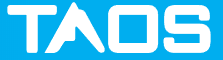 Summer Internship 2018GIS Support - Taos Ski ValleyTaos Ski Valley (TSV), the premiere ski and summer resort in northern New Mexico is undergoing numerous expansions of facilities and activities as well as upgrades to existing facilities.  (https://www.skitaos.com/) A GIS is critical to supporting all these new expansions and upgrades and is being used by a variety of groups at Taos including the ski patrol and facilities management group.  In the past few years, the GIS focus at TSV has been on developing a snow safety database and ski patrol support system along with the development of spatially-based snowmaking and lift server maintenance systems.  Several other projects related to operations and management and climate monitoring are also on going. The goals for this summer are to provide TSV with the needed support for their on-going GIS data development and applications initiatives while providing the interns with new skills and a first-hand understanding of GIS uses in support large recreational facility planning and management.  This internship will provide an opportunity to contribute to several of the ongoing data development and GIS applications at Taos.  Specific tasks will be based on TSV’s priorities and the interns’ strengths and interests and will likely include a variety of tasks.  Tasks and Activities (Depending on needs, interests, and skills):Assistance with mapping, photographing, and documenting existing and new infrastructure including water and sewer lines, roads, electrical components, and snow making equipment.Continued work on developing a GIS-based lift maintenance system to support yearly and emergency maintenance. Mapping new and existing lift line components.Continue work on the GIS-based snowmaking maintenance system.Assist with the Forest Health Initiative in cooperation with the Conservation Lands Foundation and The Nature Conservancy.  Assist field crews in identifying and mapping glade cutting boundaries. Other tasks as necessary. Qualifications and Desirable Skills Include:Courses in GIS including GOEG0120 and above Cartography helpful but not necessaryExperience with programming in Python and understanding of SQL a plus but not requiredWilling to learn new skills and take initiativeAbility to work as part of a team and independentlyInterest in both field collection and office work with GISDuration and Dates:The internship is based on 32 hours per week for 8 to 10 weeks.   Start and end dates are negotiable, but ideally go from early June to mid August.  Compensation:Stipend is $3,000. Housing and transportation included.  The summer interns will work closely with TSV’s GIS specialist along with other staff.  Bill Hegman from Middlebury College will also make several visits to TSV to assist the interns and will be available via video conference throughout the summer.  To Apply:We are looking for two interns.  Please email your cover letter and resume materials to Bill Hegman (bhegman@middlebury.edu) by March 19th, 2018.  Any questions can also be addressed to Bill Hegman at the email above.